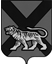 ТЕРРИТОРИАЛЬНАЯ ИЗБИРАТЕЛЬНАЯ КОМИССИЯ ГОРОДА  ДАЛЬНЕГОРСКАР Е Ш Е Н И Е09  августа 2017 г.                         г. Дальнегорск                                 № 343/54  19 часов 05 минут.О прекращении финансовых операцийпо специальному избирательному счету кандидата в депутаты Думы Дальнегорского городского округа по одномандатному избирательному округу № 6Саяпина В.В. Рассмотрев заявление Саяпина В.В. о снятии своей кандидатуры по одномандатному избирательному округу № 6, территориальная избирательная комиссия города Дальнегорска, на которую решением избирательной комиссии Приморского края возложены полномочия избирательной комиссии Дальнегорского городского округа,  РЕШИЛА:Принять к сведению заявление Саяпина Валентина Валерьевича о   снятии своей кандидатуры с выборов депутатов Думы Дальнегорского городского округа по одномандатному избирательному округу № 6.	2. Прекратить все финансовые операции по специальному избирательному счету 40810810850009408705 открытому 28 июля 2017 года в дополнительном офисе № 8635/0281 Приморского отделения № 8635 публичного акционерного общества «Сбербанк России», расположенном по адресу: Приморский край, г. Дальнегорск, улица Осипенко, дом 44-А  и в дальнейшем закрыть данный избирательный счет.	3.   Саяпину В.В. подготовить и сдать в территориальную избирательную комиссию города Дальнегорска итоговый финансовый отчёт.	4. Копию настоящего решения направить в дополнительный офис № 8635/0281 Приморского отделения № 8635 публичного акционерного общества «Сбербанк России», расположенном по адресу: Приморский край, г. Дальнегорск, улица Осипенко, дом 44-А. 	5. Разместить настоящее решение на официальном сайте Дальнегорского городского округа в информационно-телекоммуникационной сети «Интернет» в разделе «Территориальная избирательная комиссия города Дальнегорска» и на информационном стенде.	6.   Копию настоящего решения направить Саяпину В.В. Председатель комиссии			                                 С. Н. ЗарецкаяСекретарь комиссии                                                                     О. Д. Деремешко